สมาคมผู้ปกครองและครูโรงเรียนเตรียมอุดมศึกษาพัฒนาการ รัชดา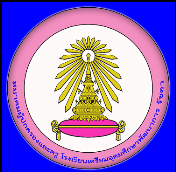 ใบสำคัญจ่าย (DEBIT SLIP)ชื่อกิจกรรม.....................................................................................................................................................ชื่อโครงการ.....................................................................................................................................................กลุ่ม/กลุ่มสาระฯ/งาน.....................................................................................................................................จ่ายเงินให้แก่.................................................................................วันที่.........เดือน........................พ.ศ..........หลักฐานประกอบจำนวน...........................................ฉบับบันทึกข้อความสมาคมผู้ปกครองและครูโรงเรียนเตรียมอุดมศึกษาพัฒนาการ รัชดาที่.................................................................................................วันที่...........เดือน.......................พ.ศ...................เรื่อง  ขออนุมัติเงินสมาคมผู้ปกครองและครูโรงเรียนเตรียมอุดมศึกษาพัฒนาการ รัชดา ปีงบประมาณ 2562เรียน  นายกสมาคมผู้ปกครองและครูโรงเรียนเตรียมอุดมศึกษาพัฒนาการ รัชดา         ตามที่สมาคมผู้ปกครองและครูโรงเรียนเตรียมอุดมศึกษาพัฒนาการ รัชดา ได้พิจารณาอนุมัติเงินสำหรับดำเนินงานโครงการต่าง ๆ ของโรงเรียนเตรียออุดมศึกษาพัฒนาการ รัชดากลุ่ม/กลุ่มสาระฯ/งาน...........................................................................................................................................มีความจำเป็นต้องดำเนินการในวันที่...............เดือน........................พ.ศ..................ที่...........................................ตามโครงการ/กิจกรรม...............................................................................................โดยมีรายการค่าใช้จ่ายดังนี้1......................................................................................................................เป็นเงิน.................................บาท2......................................................................................................................เป็นเงิน.................................บาท3......................................................................................................................เป็นเงิน.................................บาท4......................................................................................................................เป็นเงิน.................................บาท5......................................................................................................................เป็นเงิน.................................บาท6......................................................................................................................เป็นเงิน.................................บาท                                                             รวมเป็นเงิน..................................................................บาท                                                                  (..................................................................................)             จึงเรียนมาเพื่อโปรดพิจารณา                                              ...........................................................................                                              (.........................................................................)                หัวหน้างาน/หัวหน้ากลุ่มสาระฯ................................................................   เรียน ผู้อำนวยการโรงเรียน                           เรียน  นายกสมาคมฯ             เห็นควรอนุมัติเงินสมาคมฯ                             เพื่อโปรดพิจารณาหากเห็นชอบขอได้โปรดอนุมัติ           ....................................................                               …………………………………………….              (นางสาวลักขณา อ่อนฤทธิ์)                                       (นายสันต์ธวัช  ศรีคำแท้)                      เลขานุการสมาคมฯ                            ผู้อำนวยการโรงเรียนเตรียมอุดมศึกษาพัฒนาการ รัชดา           ............./.................../.............                                    ............./.................../.............ลำดับที่รายการรายการรายการรายการจำนวนเงินจำนวนเงินลำดับที่รายการรายการรายการรายการบาทสต.รวมเป็นเงินทั้งสิ้น (.........................................................................................)รวมเป็นเงินทั้งสิ้น (.........................................................................................)รวมเป็นเงินทั้งสิ้น (.........................................................................................)รวมเป็นเงินทั้งสิ้น (.........................................................................................)รวมเป็นเงินทั้งสิ้น (.........................................................................................)จ่ายจ่ายตรวจสอบ
ความถูกต้องผู้จ่ายผู้อนุมัติได้รับเงินถูกต้องผู้ลงบัญชีเลขานุการ...../........./.....เหรัญญิก..../......../......นายกสมาคมฯ...../......../.....ผู้รับเงิน...../......../......../......../....